            РЕБЕНОК КУСАЕТСЯ!                       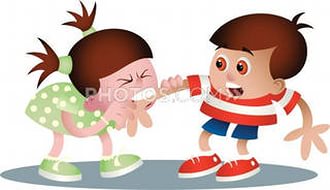                  ЧТО ДЕЛАТЬ?Многие дети в возрасте 2-3 лет проходят «кусачий» период, когда они либо сами кусают других деток в садике, либо становятся жертвами другого «кусаки». Почему дети кусаются, и как должны родители и воспитатели обносится к этому, прямо скажем, больному вопросу?Любой ребенок в возрасте 2-3 лет, посещающий детский сад, хоть раз вернулся домой со следами чьих-нибудь зубов на теле. Маленькие дети кусаются, это факт. Иногда следы зубов видны только во время переодевания, они не бросаются в глаза и родители порой их не замечают. Иногда они выглядят, как зловещие часы на детской ручонке или спине.Если ребенок уже говорит и может назвать имя обидчика, на этом «следствие» завершается. Вы идете в садик и грозно требуете примерно наказать обидчика. Несмотря на то, что речь идет об очень распространенном явлении, вопрос о том, как должны реагировать родители в таком случае, остается открытым.Нормально развивающиеся дети почти всегда кусаются на каком-либо этапе своего развития. Впервые это может проявиться в полгода, пик же приходится на возраст 2-3 лет. В этом возрасте, который не зря считается «бунтовским», ребенок старается выделить себя среди прочих людей, проявить свою индивидуальность.В этих целях ребенок порой проявляет агрессию, в том числе и укусы. Когда родители бурно реагируют, ребенка это только радует, ибо в эти минуты он чувствует себя индивидуумом, способным вызвать сильные эмоции.Причины поведенияТому, что дети «пробуют на зуб» не только игрушки, но и других людей, существует несколько причин. Первая - желание приблизиться к окружающим и вступить с ними контакт. В раннем возрасте рот является одним из главных органов, помогающих ребенку в исследовании мира.Вторая причина связана с сильными отрицательными эмоциями – ребенок кусает, когда он очень зол и раздражен. В детских садах нередко встречаются маленькие дети, которые не в состоянии совладать с вспышками гнева, например, если у них отбирают игрушку. Малыш еще не умеет выразить отрицательные эмоции словами. Ребенок понимает, что его обидели, что произошел акт агрессии. Ответить не может, и часто выражает свои эмоции, кусая обидчика.Третьим фактором может стать низкая сензитивность, то есть чувствительность к прикосновению. Дети с низкой сензитивностью отличаются низкой восприимчивостью к болевым воздействиям и не совсем понимают, что их прикосновения могут причинить другому ребенку сильную боль.Кроме того, дети, которые кусают окружающих, могут страдать от сложной психологической ситуации дома. Рождение младшего ребенка, уехавший на воинские сборы или в командировку отец, ссоры между родителями. Иногда бывает и так, что ребенок чувствует в садике большой дискомфорт, тогда он будет кусать других детей или воспитателей, чтобы выразить свое отношение к самому садику.Очень активные дети могут просто скучать в тесном пространстве комнаты - достаточно вывести их на двор, чтобы они стали гораздо менее агрессивными.Когда же родителям следует обращаться к психологу по поводу кусающегося ребенка? В большинстве случаев спешить не стоит. Такое поведение проходит с возрастом, и зачастую не требует никакого профессионального вмешательства. Если малыш иногда кусается, но обычно он весел, играет, рисует и смеется, нет причин для волнения.Но если ребенок большую часть времени беспокоен, не может сосредоточиться, часто плачет, постоянно агрессивен без причины и очень часто кусается – имеет смысл обратиться к психологу.В заключение нужно сказать, что некоторые малыши не кусаются никогда. Они находят иные пути проявить внутреннее напряжение. Те же, кто кусается много и часто, сами порой страдают от собственного поведения, потому что окружающие обычно реагируют на это очень резко.Что делать? Прежде всего, постарайтесь предупредить агрессивные действия со стороны ребенка по отношению к другим. Если вы заметили, что ребенок начинает сердиться, нервничать, спорить  переключите его внимание на что-нибудь другое, отвлеките его. Например, предложите ребенку поиграть в какую-нибудь интересную игру или предложите ему побыть одному, подумать над своим поведением. У этого метода есть плюсы. Он уменьшает количество социальных контактов ребенка с другими детьми, взрослыми. Кусание в случае долгого времяпрепровождения  ребенка  в коллективе детей (взрослых) является проявлением перевозбуждения.Если кусается ребенок, который не умеет еще говорить, необходимо озвучить его поведение, для того, чтобы он запомнил его название, сказав: «Ты кусаешься!». Далее скажите: «Нельзя кусать людей, никогда так больше не делай!», "Кусать можно только яблоки".  Затем переключите внимание ребенка на что-то для него интересное. Предотвратить его агрессивные действия можно с помощью предложенной ему альтернативы.  Спросите, как только заметили, что ребенок начал нервничать: «Ты хочешь поиграть с куклой или машинками?».Если вам не удалось предупредить агрессивное поведение ребенка, вам необходимо в этом случае остановить дальнейшее проявление агрессивных действий со стороны ребенка. Для этого осторожно, без резких движений обнимите его.Далее, смотря в глаза ребенку, расскажите ему о его чувствах, например: «Ты не хочешь отдавать Маше свою игрушку. Я тебя понимаю и т.д.». Старайтесь, чтобы ваша фраза звучала  утвердительно, была  эмоционально схожа с состоянием ребенка.   Важно показать ребенку, что вы его понимаете, что цель таких агрессивных действий ребенка – показать свое чувство обиды. И что при достижении цели дальнейшее проявление агрессивных действий бессмысленно.Если ребенок укусил или ударил вас – скажите ему безразличным тоном: «Мне больно. Я очень сержусь, когда меня кусают».Утешьте пострадавшего, проявите к нему сочувствие на глазах укусившего его  ребенка. Таким образом, ребенку подается пример того, как нужно выражать сочувствие. Дайте возможность ребенку загладить свою вину, предложите ему наложить пластырь на место укуса, извиниться, нарисовать рисунок и подарить пострадавшему.Если ребенок укусил вас, или укусил другого ребенка, то ни в коем случае нельзя кричать или бить его. В момент, когда дети кого-то кусают, их переполняет чувство злости. Он не способен осознавать то, что он делает.  Приказывая ребенку, при этом не дав ему успокоиться, вы спровоцирует у него еще большую вспышку ярости. Помните, остановленные агрессивные действия ребенка, могут привести  к тому, что не выплеснувшиеся негативные эмоции останутся в ребенке и рано ли поздно проявят себя, найдут выход.Если вас укусил ребенок - не кусайте его в ответ, иначе у него закрепится понимание того, что именно так и следует защищаться, отстаивать свое мнение.Любите своего ребенка не только, когда он послушен и ласков, но и когда  он находится в состоянии гнева.Не идите на поводу своих эмоций.  Проявляйте ум и чуткость.Если вы заметили, что ребенок начал кусаться и щипаться - в этом случае важен контроль со стороны родителей. Внешняя твердость взрослых тренирует у ребенка чувство различения (можно - нельзя, хорошо - плохо). На основе этих ограничений, социального неодобрения формируется чувство стыда и сомнения. При условии, если родители не будут подавлять в ребенке стремление к автономности, чрезмерно его опекая, у него к трем годам сформируются такие положительные качества как гордость и доброжелательность.  Соответственно, излишняя  опека взрослых поспособствует формированию у ребенка чувства стыда, сомнения, неуверенности.На  развитие личности ребенка, формирование у него положительных  качеств влияет правильно избранный родителями стиль семейного  воспитания, общения с ребенком. Чтобы ребёнок перестал кусаться ему потребуется ваша помощь. Для принятия правильного решения, что делать, если ребенок кусается, необходимо,  прежде всего, выявить причину. Выявив причину и определив, почему ребенок кусается, нужно немедленно приступать к принятию мер по ее устранению кусания, для того, чтобы подобное агрессивное поведение не закрепилось и не вошло в привычку у ребенка.                                               Педагог-психолог Чернышова Марина Владимировна